NATIONAL PARKS AND WILDLIFE SERVICE
Disposal of whale carcasses 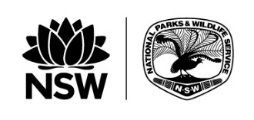 Checklist for land managersThe National Parks and Wildlife Service (NPWS) developed this checklist to assist land managers to dispose of whale carcasses.The responsibility for the disposal of whale carcasses rests with the land manager. On NSW beaches, this is generally local council. Collect key information Notifications (where applicable)Immediate actions for safetyDetails required for disposal decisionDisposal options for a marine wildlife carcassTowing or detonating a carcass is not recommended due to potential liability and safety risks.* Issues to consider for in situ decomposition and beach burial as the carcass decomposes:smell of decompositionattraction of scavenging animals on landpotential zoonotic and parasitic risks to the publicleachates seeping into adjacent water with unknown implications for public health and safetypotential souveniring by the public (illegal under the Biodiversity Conservation Act 2016)community concern regarding risks associated with leachates attracting sharks (note: current research indicates there is no evidence that a carcass buried on a beach increases the risk of shark attack on that beach).Manage disposal of the carcass Guidelines for site selection and burialCheckActionPurposeCheck for signs of life respirationeye movementreflexes of the eye and blowhole when touchedIf alive, NPWS assumes control. 
Phone: 13000 PARKSIf dead, the Land Manager takes responsibility Contact NPWS for reporting, advice and data collection at 13000 PARKSIdentify exact locationTo consider logistical requirements and proximity to urban and peri-urban areasIdentify species and state of decompositionContact NPWS for further species information including recording, necropsy procedures, scientifically valuable species and to determine appropriate disposalPhotograph the carcass Send images to the assigned NPWS officer. Include photographs of identifying features, wounds and carcass length ActionPurposeNPWSFor carcasses on NPWS estate and reporting, advice and data collectionLocal Aboriginal Land CouncilTo ensure established protocols are followed for species with cultural significance Local CouncilFor carcasses on local beachesDepartment Primary IndustriesNPWS can notify Department of Primary Industries, for the shark smart appCrown LandsFor carcasses on Crown land not managed by councilPorts Authority (VTS)For a floating carcass to broadcast hazard over marine radio in NSW PortsProposed waste facility for disposalTo ensure the waste facility has space for general putrescible waste and can prepare for carcass arrival Environment Protection Authority To seek approval for burial outside of a licensed waste facility. Call Duty Incident Advice Coordinator on 0418 445 035Agency media unitTo commence formulating key media messagesCheckActionPurposeAssess threats to personnel, public, or propertyTo identify and then address hazards to reduce riskCordon off the site from people and petsConsider all accesses (the same approach distances apply if the animal is alive or dead) Consider installing appropriate signageCoordinate crowd managementSeek assistance if necessary, e.g. NSW Police.Inform people at the scene about the purpose of the operation. Consider appropriate media statements to alert the local community to appropriate approach distances and restrictionsCheckActionConsiderationsAssess site accessSafety of personnel, logistics of moving equipment and features of machinery requiredAssess current and forecast weather conditions Sea state, temperature, daylight hours remaining, and tides Identify appropriate machinery and equipmentSize of carcass, beach access and stability of substrateEnsure adequate resourcesNumber of personnel, type of equipment and machinery neededComplete all necessary documentationPhotograph completed documentation in case records are affected by prevailing conditionsCollate information needed to inform disposal options Extraction method, transport and location of the facilities available for disposalOptionsDetermining factorsNo burial. Leave in situ* to decompose naturally. Preferred option if location is remote and the site is unlikely to be accessed by the public.Consider if:There is a low risk to public health and safety due to proximity to residences, businesses, water sources and recreational areasDispose in licensed waste facility. Preferred option in urban and peri urban areas or there are health and safety risks to public at or adjacent to the site.Consider if:The carcass is not scientifically valuableThe land manager has approved landfill disposal costsA licensed waste facility has agreed to accept the carcassBury offsite.Consider if: The carcass is scientifically valuable and will be exhumed in the futurePermission is required from the NSW Environment Protection Authority for burial outside of a licensed waste facilityLandholder has nominated a discreet burial siteBury on beach.*Least preferred option. Only to be considered where it is not possible to leave in situ or machinery access is not possible and removal would pose a high safety risk.Consider if:The site has infrequent public access and is not adjacent to residences, businesses, or recreation areasPotential impacts have been communicated to residents and businessesRisk of the carcass being uncovered by shifting sands has been consideredRemains are not planned to be exhumed for research because beach burials are difficult to relocateCheckConsiderationsHealth and Safety ProtectionPost a lookout to watch for incoming tides and wavesEnsure all personnel assisting wear personal protective equipment to protect the health and safety of everyone involvedAdopt strict hygiene protocols to stop the spread of diseaseAdvise all personnel assisting to manage risks associated with operating and working around machinery and how to undertake heavy liftingConsider site risks to assisting personnel and onlookers and monitor equipment use and bio-waste handling at the site Clean all equipment and transport vehicles thoroughly after use to ensure equipment is maintained and there is negligible risk of bio-waste contaminationCommunication to the Public and MediaDevelop key messages with agency mediaInform any people at the scene with the status and purpose of the operationCulturally and Scientifically Significant SpeciesConsider natural and cultural heritage valuesLiaise with Aboriginal land councils to ensure protocols for culturally significant species are followedNPWS will advise if the specimen is considered scientifically valuable in liaison with the Australian Museum and will discuss necessary arrangementsTransportCarcasses being transported on a Heavy Vehicle must comply with legal dimensions and mass limits in the Heavy Vehicle National Law (HVNL) NSW Road rules also applyApply for a permit from Roads and Maritime Services on 1300 656 371 if the intended load exceeds the legal dimensions and mass requirementsAspect of the burialAspect of the burialConsiderationsSite selection:Locate the burial site behind the fore dune and above extreme tides for beach burialsChoose generally dry substrate. Sand is good, clay is poorCheck the soil at depth is non-permeable and will retain leachate over timeEnsure the burial site is away from stream mouths, erosion and is above the water tableCheck the bottom and sides of the pit do not show signs of fissures that might result in loss of containmentBurial:Open the animal’s body cavity in the pit to promote decomposition and gas releaseBury the carcass at 2 to 3 metres depth to prevent access by vandals or scavengersHeap surplus soil over the pit to stop the carcass rising from gas entrapment and to filter odours and fluidsConstruct diversion banks to prevent surface run-off from entering the pitFence off the graves of large animals in case of subsidence during decompositionErect risk signage to warn of subsidence